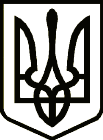 УкраїнаНОВГОРОД – СІВЕРСЬКА МІСЬКА РАДАЧЕРНІГІВСЬКОЇ ОБЛАСТІ(сорок перша сесія VII скликання)РІШЕННЯ22 грудня 2018 року								                № 754 Про затвердження  Програми забезпечення проведення  приписки  юнаків до призовної дільниці,  призову   громадян   на  строкову військову   службу  та  призов   громадян  на військову службу за контрактом на території населених   пунктів  Новгород-Сіверської міської  ради  на  2019  рік	Розглянувши звернення Новгород-Сіверського об’єднаного міського  військового комісаріату від 17.12.2018  № 3021 «Про затвердження програми забезпечення проведення призову громадян на військову службу та мобілізаційної підготовки на території населених   пунктів  Новгород-Сіверської міської ради на 2019 рік», з метою удосконалення військово-патріотичного виховання, підготовки жителів громади до військової служби у Збройних Силах України, вдосконалення системи військового обліку, забезпечення проведення призову  на строкову військову службу за контрактом, організації територіальної оборони, підвищення рівня мобілізаційної підготовки та готовності до проведення мобілізації, підняття престижу військової служби, відповідно до Законів України «Про військовий обов’язок і військову службу», «Про оборону України», «Про мобілізаційну підготовку та мобілізацію», постанови Кабінету Міністрів України від 21 березня 2002 року № 352 «Про затвердження Положення про підготовку і проведення призову громадян України на строкову військову службу та прийняття призовників на військову службу за контрактом», керуючись ст.42 Закону України «Про місцеве самоврядування в Україні», міська рада В И Р І Ш И Л А:	1. Затвердити Програму забезпечення проведення призову громадян на військову службу та мобілізаційної підготовки на території населених пунктів Новгород-Сіверської міської ради на 2019 рік (далі – Програма), що додається.	2. Фінансовому управлінню міської ради передбачити кошти на виконання   Програми  у межах  наявних  фінансових  ресурсів  та відповідно до законодавства з питань формування міського бюджету.3. Контроль за виконанням рішення покласти на постійну комісію міськоїради з питань планування, бюджету та комунальної власності.Міський голова							                     О. Бондаренко